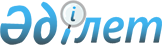 "Ерекше тәртіп бойынша жүргізілетін тексерулерден босатылатын эпидемиялық маңыздылығы жоғары объектілердің тәуекелдерін басқарудың бағалау жүйесін бекіту туралы" Қазақстан Республикасы Ұлттық экономика министрінің 2015 жылғы 29 мамырдағы № 413 бұйрығының күші жойылды деп тану туралыҚазақстан Республикасы Денсаулық сақтау министрінің 2021 жылғы 15 сәуірдегі № ҚР ДСМ-31 бұйрығы. Қазақстан Республикасының Әділет министрлігінде 2021 жылғы 19 сәуірде № 22558 болып тіркелді
      "Құқықтық актілер туралы" 2016 жылғы 6 сәуірдегі Қазақстан Республикасы Заңының 27-бабының 2-тармағына сәйкес БҰЙЫРАМЫН:
      1. "Ерекше тәртіп бойынша жүргізілетін тексерулерден босатылатын эпидемиялық маңыздылығы жоғары объектілердің тәуекелдерін басқарудың бағалау жүйесін бекіту туралы" Қазақстан Республикасы Ұлттық экономика министрінің 2015 жылғы 29 мамырдағы № 413 бұйрығының (Нормативтік құқықтық актілерді мемлекеттік тіркеу тізілімінде № 11639 болып тіркелген, 2015 жылғы 27 шілдеде "Әділет" ақпараттық-құқықтық жүйесінде жарияланған) күші жойылды деп танылсын.
      2. Қазақстан Республикасы Денсаулық сақтау министрлігінің Санитариялық-эпидемиологиялық бақылау комитеті Қазақстан Республикасының заңнамасында белгіленген тәртіппен:
      1) осы бұйрықты Қазақстан Республикасы Әділет министрлігінде мемлекеттік тіркеуді;
      2) осы бұйрық ресми жарияланғаннан кейін оны Қазақстан Республикасы Денсаулық сақтау министрлігінің интернет-ресурсына орналастыруды;
      3) осы бұйрық Қазақстан Республикасы Әділет министрлігінде мемлекеттік тіркелгеннен кейін он жұмыс күні ішінде Қазақстан Республикасы Денсаулық сақтау министрлігінің Заң департаментіне осы тармақтың 1) және 2) тармақшаларында көзделген іс-шаралардың орындалуы туралы мәліметтерді ұсынуды қамтамасыз етсін.
      3. Осы бұйрықтың орындалуын бақылау жетекшілік ететін Қазақстан Республикасының Денсаулық сақтау вице-министріне жүктелсін.
      4. Осы бұйрық алғашқы ресми жарияланған күнінен кейін күнтізбелік он күн өткен соң қолданысқа енгізіледі.
					© 2012. Қазақстан Республикасы Әділет министрлігінің «Қазақстан Республикасының Заңнама және құқықтық ақпарат институты» ШЖҚ РМК
				
      Қазақстан Республикасы 
Денсаулық сақтау министрінің міндетін атқарушы 

М. Шоранов
